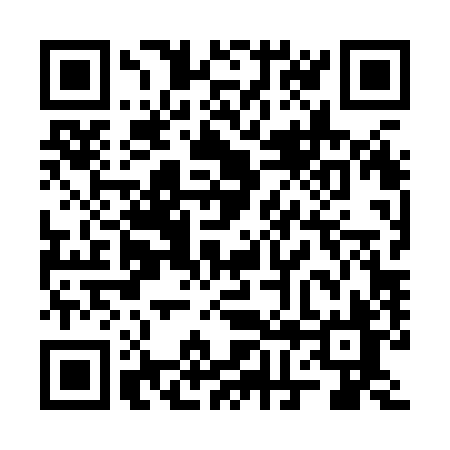 Prayer times for Upper Bedford, Quebec, CanadaWed 1 May 2024 - Fri 31 May 2024High Latitude Method: Angle Based RulePrayer Calculation Method: Islamic Society of North AmericaAsar Calculation Method: HanafiPrayer times provided by https://www.salahtimes.comDateDayFajrSunriseDhuhrAsrMaghribIsha1Wed4:055:4012:495:507:589:342Thu4:035:3912:495:508:009:353Fri4:015:3712:495:518:019:374Sat3:595:3612:495:528:029:395Sun3:585:3412:495:528:039:416Mon3:565:3312:495:538:059:427Tue3:545:3212:485:548:069:448Wed3:525:3012:485:558:079:469Thu3:505:2912:485:558:089:4810Fri3:485:2812:485:568:099:4911Sat3:465:2712:485:578:119:5112Sun3:455:2512:485:578:129:5313Mon3:435:2412:485:588:139:5514Tue3:415:2312:485:598:149:5715Wed3:395:2212:485:598:159:5816Thu3:385:2112:486:008:1610:0017Fri3:365:2012:486:018:1810:0218Sat3:345:1912:486:018:1910:0319Sun3:335:1812:486:028:2010:0520Mon3:315:1712:496:038:2110:0721Tue3:305:1612:496:038:2210:0822Wed3:285:1512:496:048:2310:1023Thu3:275:1412:496:058:2410:1224Fri3:255:1312:496:058:2510:1325Sat3:245:1212:496:068:2610:1526Sun3:235:1212:496:068:2710:1627Mon3:215:1112:496:078:2810:1828Tue3:205:1012:496:088:2910:1929Wed3:195:0912:496:088:3010:2130Thu3:185:0912:506:098:3110:2231Fri3:175:0812:506:098:3210:24